k|wfg sfof{no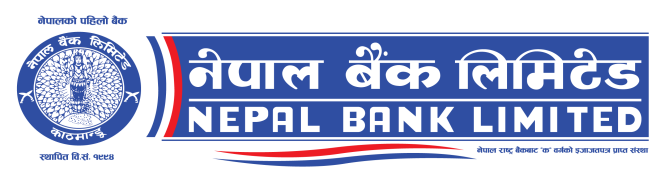 ;fdfGo ;]jf ljefuwd{ky, sf7df8f}+Supply, Delivery and Installation of ATM at Branches (NBL/NCB04/GO80/81) af]nkq sfuhft ;+zf]wg ;DaGwL ;"rgfk|sflzt ldlt @)*!÷)@÷#@Ammendment in Technical SpecificationsFormat for letter of technical bid	Letter of Technical Bid(The Bidder shall accomplish the Letter of Technical Bid in its Letter Head Clearly showing the Bidders Complete name and address.)Date: 	Contract No.: 	Invitation for Bid No.: 	To:  _______________________________________________________________________ We, the undersigned, declare that: We have examined and have no reservations to the Bidding Document, including Addenda issued in accordance with Instructions to Bidders (ITB) Clause 9; We offer to supply in conformity with the Bidding Document and in accordance with the delivery schedule specified in the Section V (Schedule of Requirements), the following Goods and Related Services: [insert a brief description of the goods and related services]; (c) Our Bid consisting of the Technical Bid and the Price Bid shall be valid for a period of ….. [insert validity period as specified in ITB 20.1 of the BDS] days from the date fixed for the bid submission deadline in accordance with the Bidding Document, and it shall remain binding upon us and may be accepted at any time before the expiration of that period;(d) Our firm, including any subcontractors or suppliers for any part of the Contract, has nationalities from eligible countries in accordance with ITB 4.8 and meets the requirements of ITB 3.4 & 3.5;   (e)  We are not participating, as a Bidder or as a subcontractor/supplier, in more than one Bid in this bidding process in accordance with ITB 4.3(e), other than alternative Bids in accordance with ITB 14;(f) Our firm, its affiliates or subsidiaries, including any Subcontractors or Suppliers for any part of the contract, has not been declared ineligible by DP, under the Purchaser’s country laws or official regulations or by an act of compliance with a decision of the United Nations Security Council; (g) We are not a government owned entity/we are a government owned entity but meet the requirements of ITB 4.5;(h) We declare that, we including any subcontractors or suppliers for any part of the contract do not have any conflict of interest in accordance with ITB 4.3 and we have not been punished for an offense relating to the concerned profession or business.(i) The following commissions, gratuities, or fees, if any, have been paid or are to be paid with respect to the bidding process or execution of the Contract:	(If none has been paid or is to be paid, indicate “none.”)We declare that we are solely responsible for the authenticity of the documents submitted by us. The document and information submitted by us are true and correct. If any document/information given is found to be concealed at a later date, we shall accept any legal actions by the purchaser.(k) We agree to permit GoN/DP or its representative to inspect our accounts and records and other documents relating to the bid submission and to have them audited by auditors appointed by the GoN/DP.Name 	In the capacity of 	Signed 			Duly authorized to sign the Bid for and on behalf of 	Date 		Format for letter of Price bidLetter of Price BidDate: ......................................................... Name of the contract: ......................................................... Invitation for Bid No.: ....................................................... To:………………………………………………………………………………………………….We, the undersigned, declare that: We have examined and have no reservations to the Bidding Documents, including Addenda issued in accordance with Instructions to Bidders (ITB) Clause 9; We offer to supply in conformity with the Bidding Document and in accordance with the delivery schedule specified in the Section V (Schedule of Requirements), the following Goods and Related Services: [insert a brief description of the goods and related services](c) The total price of our Bid, excluding any discounts offered in item (d) below, is:[Incase of only one lot/package, insert the total Bid Price in words and figures];[Incase of multiple lots/packages, insert the total price of each lot/package](d) The discounts offered and the methodology for their application are:The discounts offered are: [specify in detail each discount offered]The exact method of calculations to determine the net price after application of discounts is shown below: [specify in detail the method that shall be used to apply the discounts];(e) Our bid shall be valid for a period of  [insert validity period as specified in ITB 20.1]  days from the date fixed for the bid submission deadline in accordance with the Bidding Documents, and it shall  remain binding upon us and may be accepted at any time before the expiration of that period;(f) If our bid is accepted, we commit to obtain a performance security in accordance with the Bidding Document; (g) We understand that this bid, together with your written acceptance thereof included in your notification of award, shall constitute a binding contract between us, until a formal contract is prepared and executed; (h) We understand that you are not bound to accept the lowest evaluated bid or any other bid that you may receive;  (i) We agree to permit the Employer/DP or its representative to inspect our accounts and records and other documents relating to the bid submission and to have them audited by auditors appointed by the Employer. (j) We confirm and stand by our commitments and other declarations made in connection with the submission of our Letter of Technical Bid.Name: ..............................................................................................In the capacity of.............................................................................Signed   …………………………………………………………...Duly authorized to sign the Bid for and on behalf of…………Date…………………………………………………………....l;=g+=Subjectaf]nkq ;DaGwL sfuhftdf pNn]v eP cg';f/ b]xfo adf]lhd sfuhftdf ;+zf]wg u/]sf] s}lkmot!Security Camera/Video MonitoringEvent based picture captureIntegrated XFS based Camera with Event/motion-based picture/Video capture.Cash Slot Camera -1 with picture/video capturing abilityCapture of Electronic Journal events & Photo/videoIntegrated Xfs based 1 unit of inbuilt camera that can capture picture and 1 unit of inbuilt cash slot camera (event based image capturing ability)S.no. 7 in specification (Front and Rear Loading ATM machine)@ATM monitoring/ Surveillance SoftwareRecord picture/video simultaneouslySupport upto 3 camerasRemote licensed Software to monitor & manage ATM centrallyRecord Picture, Support upto 2 camerasS.no. 11 in specification (Front and Rear Loading ATM machine)#Network Interface Card and OtherBuilt-in Ethernet (Network Card 100 Mbps or higher)Integrated Keyboard and Mouse along with USB Keyboard and Optical MouseBuilt-in Ethernet (Network Card 100 Mbps or higher)S.no. 14 in specification (Front and Rear Loading ATM machine)$Eligibility Criteria for UPSManufacturer must be ISO Certified company and copy of valid ISO certificates (ISO9001,ISO14001 & OHSAS 18001) has to be submitted along with the bid documents.  Valid CE Certificate (European Conformity) or eq for the given model is need to be submitted and can be cross checked via website of the principle manufacturer.  UPS Manufacturer must be ISO Certified company and copy of valid ISO certificates (ISO9001,ISO14001 & OHSAS 18001) has to be submitted along with the bid documents.  Valid CE Certificate (European Conformity) or eq for the given model of UPS is needed to be submitted and can be cross checked via website of the principle manufacturer.  S.no. 1 and 2 ELIGIBILITY CRITERIA (All are mandatory Terms and conditions)Name of RecipientAddressReasonAmountThe Bidder must accomplish the Letter of Bid in its letterhead clearly showing the Bidder’s complete name and address. 